Dzień dobry! Zapraszam do wspólnej zabawy.Gra „Na co patrzę” – rodzic opisuje przedmiot, który znajduje się w najbliższym otoczeniu, a dziecko rozgląda się i zgaduje, jaki to przedmiot. Nie chodzi o wygranie lub przegranie, tylko o to, żeby z uwagą obserwować otoczenie. Warto po zabawie porozmawiać z dzieckiem, co mu się podobało, czy zauważa w pokoju coś, na co wcześniej nie zwróciło uwagi.Dzisiaj proponuję naukę fragmentu piosenki ‘Podajmy sobie ręce” (sł. Dorota Gellner, muz. K. Kwiatkowska)https://www.youtube.com/watch?v=EkDzE_EHH_AChociaż świat dokoładziwny jest i wielki,a my tacy mali,mali jak kropelki.Ref.           Podajmy sobie ręce                  w zabawie i w piosence,                  w ogródku przed domem,                  na łace znajomej.                  Podajmy sobie ręce                  przez burze i przez tęcze,                  pod gwiazda daleką,                  nad rzeczką i rzeką. Kiedy nagle z bajkizniknie dobra wróżka,kiedy szary smutekwpadnie do fartuszka.Ref.           Podajmy sobie ręce…Choć nas czasem dzieląnieprzebyte góry,nieskończone drogi,zachmurzone chmury.Ref.           Podajmy sobie ręce…Przeprowadźmy krótką rozmowę na temat dziecięcych przyjaźni – jaki powinien być przyjaciel, czy przyjaciele powinni sobie pomagać, w jakich okolicznościach.Wykonajmy akompaniament do piosenki na naszych instrumentach (ci, którzy ich nie posiadają mogą skorzystać oczywiście z pokrywek, pałek, garnków itp.)Zabawa ruchowa przy piosence. W trakcie trwania zwrotek piosenki spacerujemy po pokoju. Gdy zabrzmi refren bawimy się piłeczkami lub kulkami z papieru – podrzucamy, przekładamy nad głową z ręki do ręki.Zapraszam do zabawy „Co jest takie?” Rodzic wypowiada dowolne przymiotniki, np. zimny, ciepły, szybki, wolny, pachnący….Zadaniem dzieci jest podać nazwę rzeczy (roślin, zwierząt), które posiadają wymienioną cechę. Dzisiaj proponuję zabawy techniką origami – wykonanie kubka na łakocie. Opis wykonania znajduje się pod wskazanym linkiem, można spróbować zrobić go również wg zamieszczonej poniżej instrukcji. Kubek możemy zrobić z kolorowej kartki, ale proponuję go również pięknie ozdobić. https://www.bing.com/videos/search?q=jak+zrobi%c4%87+kubek+origami&docid=608048101968711493&mid=6CC94A5E07BF4E2A89B26CC94A5E07BF4E2A89B2&view=detail&FORM=VIRE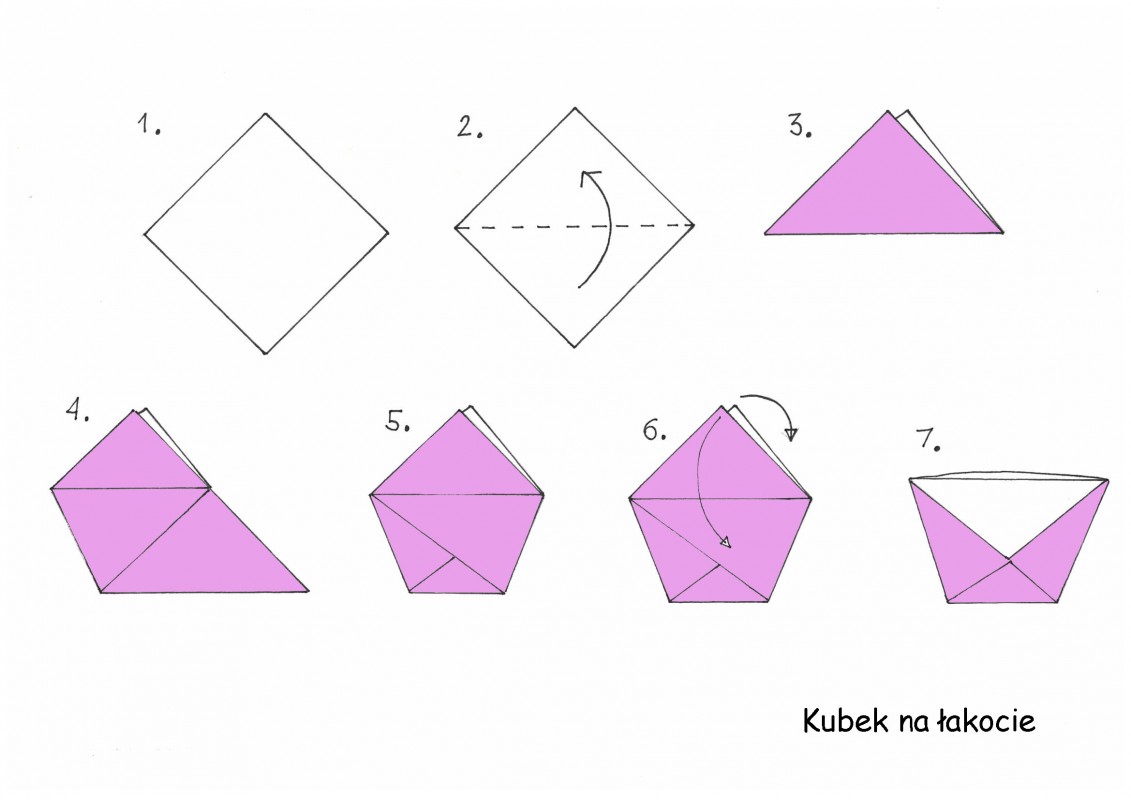 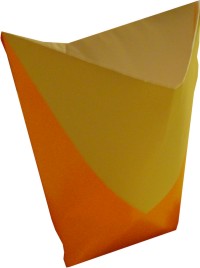 https://www.bing.com/images/search?q=jak+zrobi%c4%87+kubek+origami&FORM=HDRSC2Proponowane karty pracy 4 latki – 54, 55, a także poniżej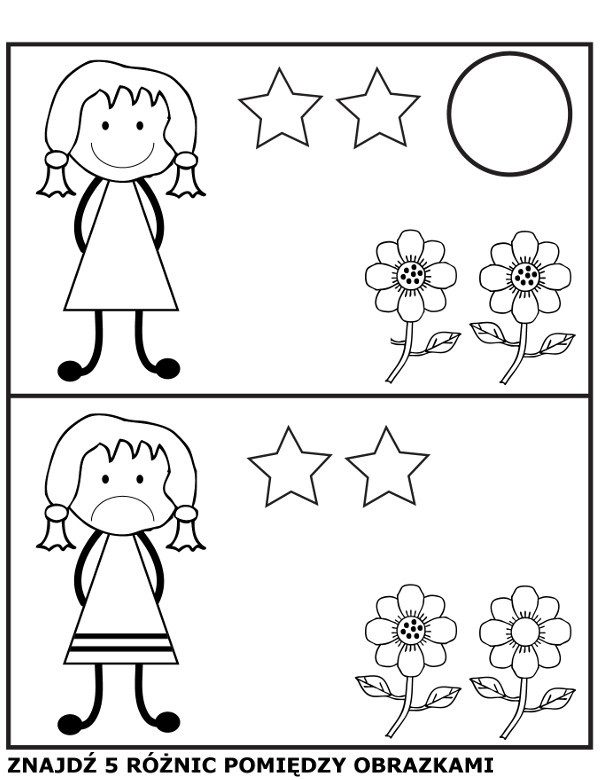 https://www.e-kolorowanki.eu/kolorowanki-edukacyjne/roznice/znajdz-5-roznic-miedzy-obrazkami/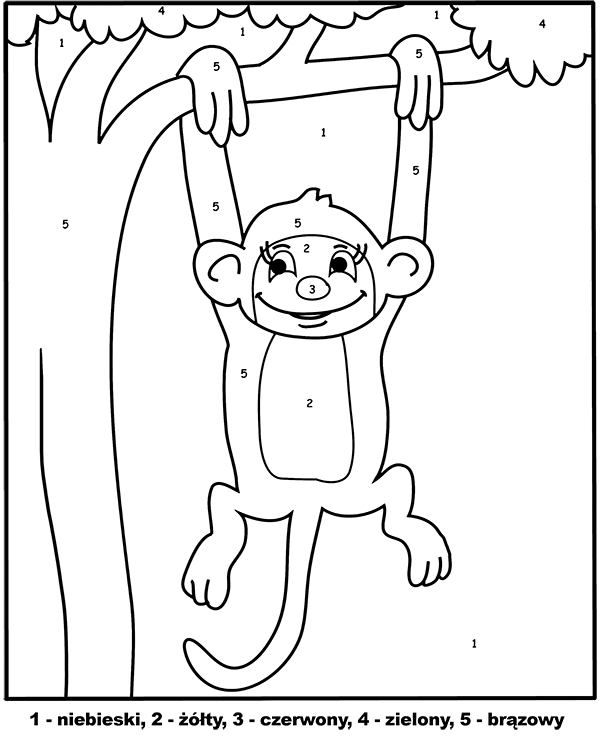 https://www.e-kolorowanki.eu/kolorowanki-edukacyjne/pokoloruj-wedlug-numerow/baseball/